A Party on the Moon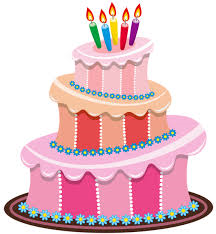 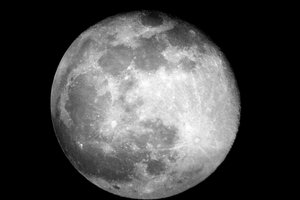 To: Jimmybob Billybob BobWhere? In the BIGGEST crater.Time? 6:00am – 11:59pm.Date? 30th of April 2019.What are we going to do? Do backflips, do handstands, dab and make moon angels.What do you need to bring? A spacesuit and oxygen.Where are we leaving from?  Abigail McNally’s house.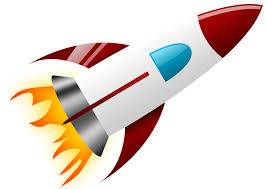 RSVP? Call Jimmybob Billybob Bob’s phone at 123456789.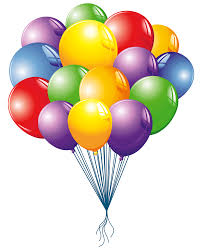 From: Fun Time Freddy.